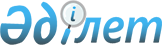 Қазақстан Республикасының жаппай жоятын және өзге де қарулардың түрлерiн таратпаудың халықаралық режимiне кiруiнiң орындылығы туралы ұсыныстарды әзiрлеу үшiн жұмыс тобын құру туралы
					
			Күшін жойған
			
			
		
					Қазақстан Республикасы Премьер-Министрінің 2003 жылғы 25 қарашадағы N 290-ө өкімі. Күші жойылды - ҚР Үкіметінің 2007.05.31. N 442 қаулысымен.

      Қазақстан Республикасының жаппай жоятын және өзге де қарулардың түрлерiн таратпаудың халықаралық режимi Вассенаар уағдаластығы, Австралия тобына және Цангер комитетiне кiрудiң орындылығы туралы ұсыныстар әзiрлеу мақсатында: 

      1. Мынадай құрамда жұмыс тобы құрылсын: Лукин                  - Қазақстан Республикасының Индустрия 

Андрей Иванович          және сауда вице-министрi, жетекшi Жақатаев               - Қазақстан Республикасының Индустрия 

Еркiн Исаханұлы          және сауда министрлiгi экспорттық бақылау 

                         және лицензиялау басқармасының бастығы, 

                         жетекшiнiң орынбасары Керiмбеков             - Қазақстан Республикасының Кедендiк 

Данияр Әкiмбайұлы        бақылау агенттiгi Кедендiк бақылауды 

                         ұйымдастыру департаментi кедендiк 

                         бақылауды ұйымдастыру басқармасының 

                         бастығы Байсуанов              - Қазақстан Республикасының Сыртқы iстер 

Арман Әбiлмәжiнұлы       министрлiгi Көп жақты ынтымақтастық 

                         департаментi халықаралық қауiпсiздiк 

                         басқармасының бастығы Құмарбеков             - Қазақстан Республикасының Қорғаныс 

Ержан Әлiмжанұлы         министрлiгi штаб бастықтары комитетiнiң 

                         Арнайы әскери департаментi радиациялық, 

                         химиялық және биологиялық қорғау әскери 

                         басқармасының бастығы Әбдiлманова            - Қазақстан Республикасының Энергетика 

Галина Владимировна      және минералдық ресурстар министрлiгi 

                         Импорт алмастыру және сыртқы байланыстар 

                         департаментi сыртқы байланыстар 

                         басқармасының бастығы Ақпанбаева             - Қазақстан Республикасының Индустрия 

Дина Қияшқызы            және сауда министрлiгi экспорттық бақылау 

                         және лицензиялау басқармасы бастығының 

                         орынбасары Крамарев               - Қазақстан Республикасы Ұлттық қауiпсiздiк 

Александр Викторович     комитетiнiң қызметкерi (келiсiм бойынша) Айтқалиева             - Қазақстан Республикасының Әдiлет 

Айша Мұстахымқызы        министрлiгi халықаралық құқық басқармасы 

                         халықаралық шарттарды жасасу және 

                         олардың күшiн жою мәселелерi жөнiндегi 

                         бөлiмiнiң бастығы Тоғызбаев              - Қазақстан Республикасының Сыртқы iстер 

Олжас Қабдешұлы          министрлiгi Көп жақты ынтымақтастық 

                         департаментiнiң халықаралық қауiпсiздiк 

                         басқармасы ОБСЕ және қауiпсiздiктiң 

                         халықаралық құрылымдары бөлiмiнiң 

                         бастығы Хайдарғалиева          - Қазақстан Республикасының Энергетика 

Шолпан Ахметқызы         және минералдық ресурстар министрлiгi 

                         Технологиялық дамыту және мемлекеттiк 

                         активтердi басқару департаментi 

                         мұнай-химия өнеркәсiбi бөлiмiнiң бастығы Жұбанышев              - Қазақстан Республикасының Индустрия 

Сақып Кәденұлы           және сауда министрлiгi экспорттық бақылау 

                         және лицензиялау басқармасы экспорттық 

                         бақылау бөлiмiнiң бастығы, хатшы Құтыбаев               - Қазақстан Республикасы Бiлiм және ғылым 

Бақыт Өмiрзақұлы         министрлiгiнiң бас маманы 

      2. Жұмыс тобы 2003 жылғы 20 желтоқсанға дейiнгі мерзiмде Қазақстан Республикасының Yкiметiне Қазақстан Республикасының жаппай қырып жоятын қаруды таратпаудың халықаралық режимi - Вассенаар уағдаластығы, Австралия тобына және Цангер комитетiне кiруiнiң орындылығы туралы ұсыныстарды белгiленген тәртiппен енгiзсiн.        Премьер-Министр 
					© 2012. Қазақстан Республикасы Әділет министрлігінің «Қазақстан Республикасының Заңнама және құқықтық ақпарат институты» ШЖҚ РМК
				